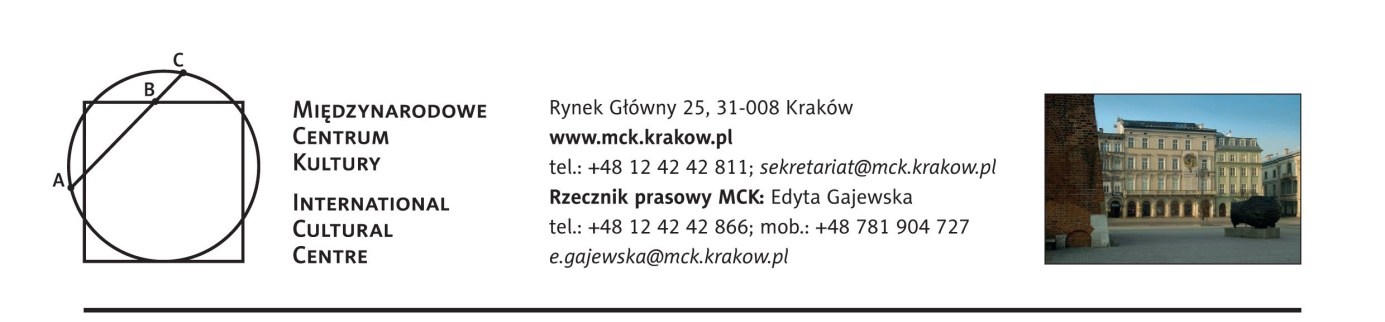 Program Międzynarodowego Centrum KulturyMARZEC 20175.03 Niedziela10.00–18.00 Dzień norweski na wystawie Logika lokalności. Norweski i polski współczesny designWstęp na wszystkie wydarzenia bezpłatny!Szczegółowy program w osobnym załączniku.6.03 Poniedziałek12.00 sMoCzKi. W galerii z maluchem.Oprowadzanie po wystawie Logika lokalności. Norweski i polski współczesny design dla opiekunów z dziećmi do lat trzech.Wstęp wolny, nie obowiązują zapisy, informacje: warsztaty@mck.krakow.pl, tel. 12 42 42 860.9.03 Czwartek18.00 Rynek designu w Polsce – jak kapitalizowana jest moda na design? – rozmowa dr Magdaleny Kochanowskiej (Akademia Sztuk Pięknych w Warszawie), Beaty Bochińskiej (historyczki designu, kolekcjonerki), Przemka Dębowskiego (Wydawnictwo Karakter) i Emilii Obrzut (twórczyni i dyrektor kreatywnej Patyna.pl) w ramach cyklu Design dla każdego towarzyszącego wystawie Logika lokalności. Norweski i polski współczesny design.Słowo „design” lub przymiotnik „designerski” są coraz częściej używane w marketingowych opisach produktów. Mają sugerować rozwiązania unikatowe i luksusowe oraz zachęcać do wyboru produktów. To jednak nie jedyny przejaw mody na design. Ukazuje się coraz więcej publikacji związanych z tym tematem, które przybliżają zarówno historię, jak i teorię wzornictwa. Wzrasta też zainteresowanie przedmiotami codziennego użytku z 2. połowy XX wieku. Są one nie tylko chętnie kupowane, ale też często stanowią wystrój klubów i restauracji. Czy te zjawiska są tylko przejściową modą czy głębszym procesem prowadzącym do zmiany myślenia o przedmiotach codziennego użytku? I co z tego wynika dla projektantów i projektantek?Cykl spotkań towarzyszących wystawie ma na celu przybliżenie szerokiej publiczności zagadnień związanych ze współczesnym designem. Podczas dyskusji i wykładów poruszone zostaną takie zagadnienia, jak slowdesign, ecodesign, design zaangażowany, rynek designu w Polsce, edukacja o designie czy różne sposoby czerpania z lokalnej tradycji. Wśród zaproszonych gości są zarówno teoretycy designu, jak i projektanci reprezentujący różne środowiska: Kraków, Kielce, Katowice.Wstęp wolny.18.00 Sosnowiec, Pałac Schoena – Muzeum w Sosnowcu. Otwarcie wystawy Katedra ormiańska we Lwowie i jej twórcy.10.03 Piątek11.00 Dojrzali do sztuki – Projektowanie zaangażowane.Zajęcia poświęcone przykładom społecznie zaangażowanego projektowania i próbom przeciwstawienia się koncepcji designu jako kultu przedmiotu na rzecz postrzegania projektowania jako dążenia do poprawy warunków życia. Postrzeganie designu jako tworzenia elitarnych, drogich i ekskluzywnych obiektów bywa wypierane przez rozumienie projektowania jako dziedziny służącej ludziom i mającej ulepszać świat. Jak jednak design może zmieniać rzeczywistość i poprawiać warunki życia? Czy świadome, mądre i wartościowe projektowanie musi być dostępne tylko wąskim grupom społecznym i kojarzone z luksusem? Prowadzenie: Małgorzata Jędrzejczyk.Wstęp wolny, nie obowiązują zapisy, informacje: warsztaty@mck.krakow.pl, tel. 12 42 42 860.16.03 Czwartek Bielsko-Biała. Muzeum Historyczne w Bielsku-Białej, Zamek Książąt Sułkowskich.18.00 Śląsk – wielość, inność, otwartość – spotkanie z udziałem prof. Ewy Chojeckiej i prof. Jacka Purchli na kanwie 25. numeru kwartalnika „Herito” poświęconego Śląskowi.Wstęp wolny.19.03 Niedziela12.30 MINIspotkania ze sztuką – Regionalny.Godzinne zajęcia dla dzieci w wieku od czterech do sześciu lat. Tematem warsztatów jest jedno wybrane pojęcie związane z tematyką wystawy Logika lokalności. Norweski i polski współczesny design.Wstęp wolny, nie obowiązują zapisy, informacje: warsztaty@mck.krakow.pl, tel. 12 42 42 860.23.03 Czwartek18.00 Lokalność zaprojektowana – wykład dr Moniki Rydiger w ramach cyklu Design dla każdego towarzyszącego wystawie Logika lokalności. Norweski i polski współczesny design.Kuratorka wystawy Logika lokalności przybliży jeden z istotnych trendów we współczesnym designie, jakim jest odwoływanie się do lokalnego miejsca – jego topografii, krajobrazu, warunków klimatycznych, zwyczajów, tradycji warsztatowej i rękodzielniczej, dostępnych materiałów, a nawet więzi społecznych. Wstęp wolny, zob. opis cyklu spotkań przy dacie 9.03.Dr Monika Rydiger – historyczka sztuki, kuratorka, absolwentka UJ. Od 1987 do 1999 roku asystentka na Wydziale Architektury Politechniki Krakowskiej. Obecnie kuratorka w Galerii Międzynarodowego Centrum Kultury. Członkini polskiej sekcji AICA (Międzynarodowego Stowarzyszenia Krytyków Sztuki). Autorka tekstów poświęconych sztuce nowoczesnej i współczesnej, ze szczególnym uwzględnieniem rzeźby i architektury.24–26.03 Piątek–niedziela Poznań.Udział MCK w 21. Poznańskich Targach Książki Naukowej i Popularnonaukowej.25.03 Sobota11.30 Wiosenne porządki w szafie z Cracow Fashion Week w MCK! – warsztaty rodzinne.Wiosenne porządki czas start! Masz ochotę odświeżyć swoją szafę, ale wiesz, że wyprawa na zakupy spowodowałaby rozpacz Twojego portfela? Mamy dla Ciebie rozwiązanie! Przyjdź na warsztaty z ekomody zarówno dziecięcej jak i dorosłej. Dzięki naszym wskazówką Twoje zeszłosezonowe ubrania nabiorą nowego blasku. Pokażemy jak wykorzystać dawno rzuconą w kąt odzież i ozdobić ją w taki sposób by niemodne fasony znów odzyskały blask. Ponadto: proste sposoby na zrobienie unikalnej torebki, czy biżuterii wykorzystując jeans recyklingowy, elementy metalowe, sznurki, plastikowe elementy recyklingowe. Inspiracją dla projektów staną się projekty z pokazów Cracow Fashion Week oraz wystawa Logika lokalności. Norweski i polski współczesny design – dla uczestników warsztatów wstęp na wystawę tylko za 5 zł!Bezpłatne warsztaty rodzinne – zapraszamy dzieci od lat 4 wraz z opiekunamiNie obowiązują zapisy, informacje: warsztaty@mck.krakow.pl; tel. 12 42 42 86016:00 Fashion- cycling – rozmowa o eco modzie z udziałem Kariny Królak - autorki eco biżuterii artystycznej. Spotkanie w ramach wystawy „Logika lokalności. Norweski i polski współczesny design” oraz Cracow Fashion Week.Wstęp wolny30.03 Czwartek18.00 Frankfurt i jego muzeum: muzeum miejskie 21 wieku. Wykład dr. Jana Gerchowa z cyklu Miasto i muzeum w ramach Wykładów otwartych Akademii Dziedzictwa.Dr Jan Gerchow – niemiecki historyk, pracownik naukowy m.in. w Instytucie Historii w Towarzystwie Wspierania Nauki im. Maxa Plancka w Getyndze, a następnie kierownik Zakładu Historii Średniowiecza i Okresu Wczesnonowożytnego w Ruhrlandmuseum w Essen. Od 2005 roku jest dyrektorem Muzeum Historycznego Frankfurtu nad Menem.Wstęp wolny, wykład w jęz. angielskim z tłumaczeniem symultanicznym na języku angielskim z symultanicznym tłumaczeniem na język polski.WYSTAWYLOGIKA LOKALNOŚCI. NORWESKI I POLSKI WSPÓŁCZESNY DESIGNDo 26 marcaWystawa prezentująca współczesne wzornictwo w Polsce i w Norwegii, które stało się jedną z topowych dziedzin kultury, odgrywając niebagatelną rolę w zagranicznej promocji obu krajów. Jednym z głównych trendów zarówno w polskim, jak i w norweskim designie jest projektowanie wykorzystujące rodzimą tradycję warsztatową i materiałową, a także odwołanie do idei zrównoważonego rozwoju. Ekspozycja jest próbą ukazania wzajemnych polsko‑norweskich korelacjii punktów stycznych w designie ostatnich piętnastu lat. Ilustracją tego zagadnienia są konkretne projekty młodych polskich i norweskich designerów, zarówno prace już nagradzane i uznane w świecie, jak i te najnowsze. Wystawa wzbogacona polskimi eksponatami z Muzeum Etnograficznego w Krakowie oraz norweskimi z Sverresborg Trøndelag Folkemuseum, które są przykładami tradycyjnego rzemiosła – źródła współczesnych inspiracji zarówno w kształtowaniu nowych form, jak i filozofii oraz strategii dzisiejszego designu.Wystawa przygotowana we współpracy z Nordenfjeldske Kunstindustrimuseumw Trondheim, będącym jednym z oddziałów MIST (Museene i Sør‑Trøndelag / MuzeaPołudniowego Trøndelag).Godziny otwarcia Galerii MCK: wtorek–niedziela 10:00–18:00 (ostatnie wejście 17:30)Ceny biletów: 12 zł (pełnopłatny), 7 zł (ulgowy), 20 zł (rodzinny)W każdy wtorek i środę w godzinach 10.00–11.00 HAPPY HOUR – wstęp na wystawę za 1 zł.W każdą niedzielę, w cenie biletu zwiedzanie wystawy z przewodnikiem: godz. 12.00 w języku polskim i godz. 16.00 w języku angielskim.***Międzynarodowe Centrum Kultury,www.mck.krakow.pl Serwis internetowy Art and Heritage in Central Europe, www.ahice.net Kwartalnik HERITO, www.herito.pl Fundacja im. Anny Lindh, www.alfpolska.org Księgarnia internetowa www.mck.krakow.pl/ksiegarnia Biblioteka Naukowa MCK i Czytelnia Rolanda Bergera poniedziałek 10.00–16.00 wtorek 10.00–19.00 środa 10.00–19.00 czwartek 10.00–19.00 piątek 10.00–16.00 sobota 10.00–14.00 tel.: 1242-42-833, 1242-42-835 Recepcja MCK (II piętro)poniedziałek–piątek 8.00–18.00 tel.: 1242-42-811/02.2017/Stały patronat medialny MCK: TVP Kraków, Gazeta Wyborcza, Tygodnik Powszechny, Radio Kraków Małopolska, Off Radio Kraków, Herito, In Your Pocket, Karnet, Polski Portal Kultury O.pl, AHICEPatroni medialni wystawy: Polskie Radio Program I, PAP, Telewizja M, Lounge, Weranda, SZUM